附件1四川省建设项目用地预审与规划选址办事流程图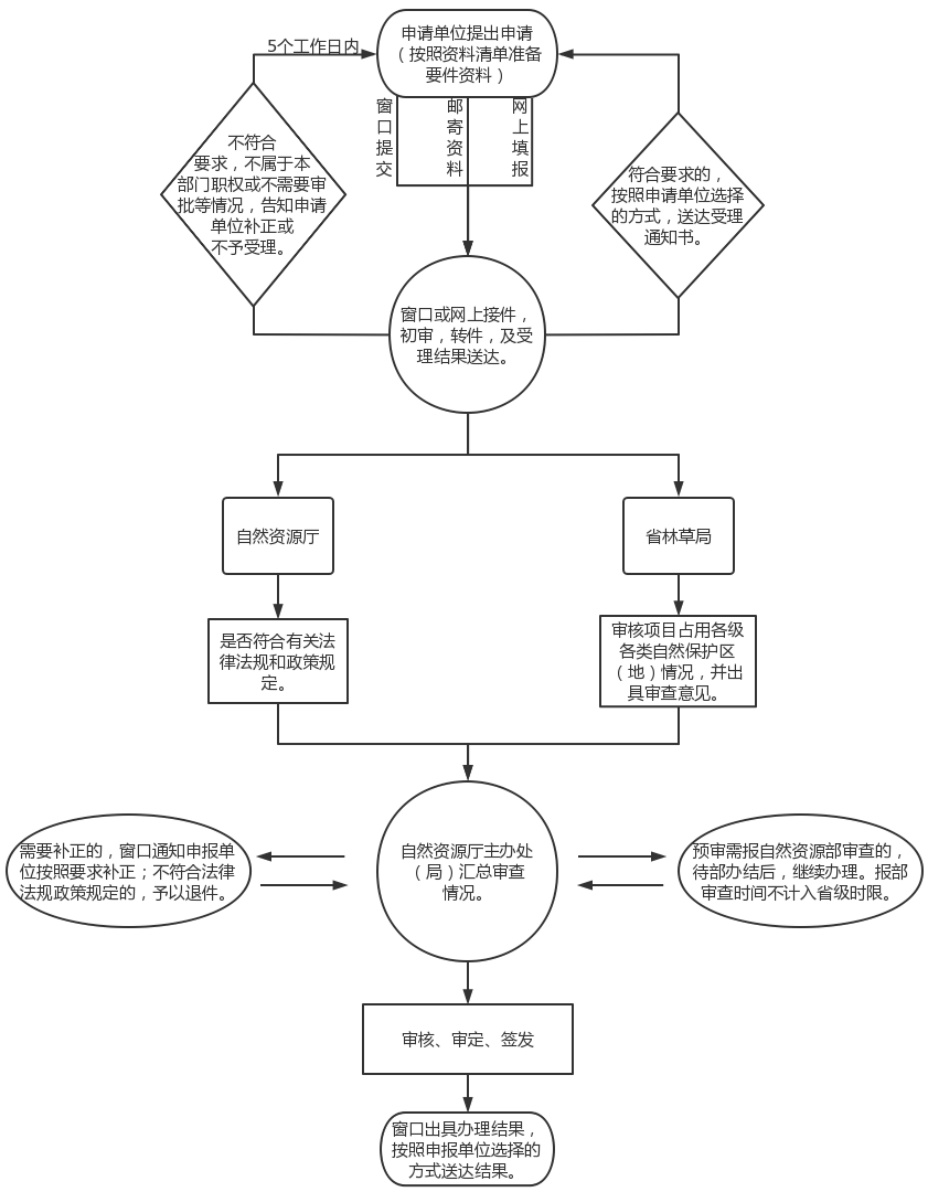 